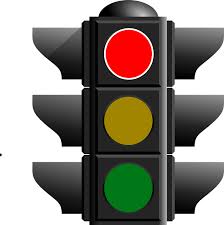 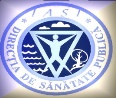 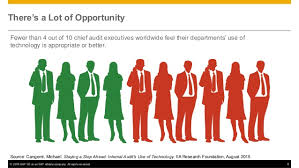 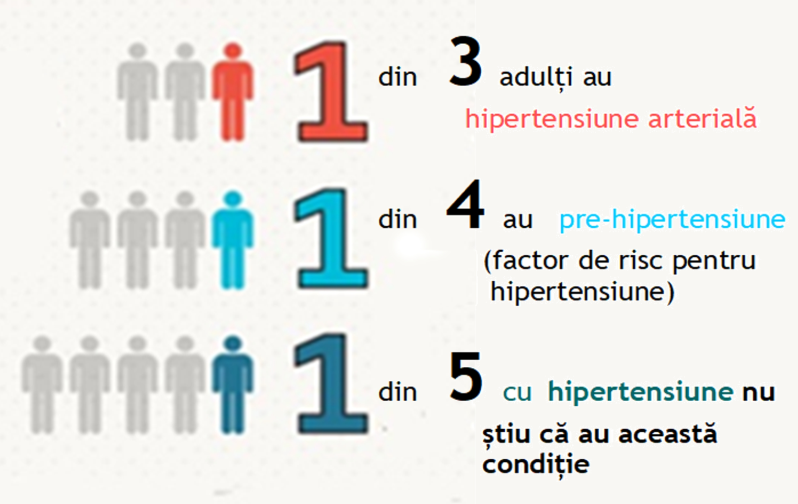 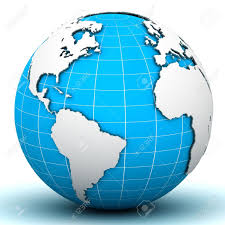 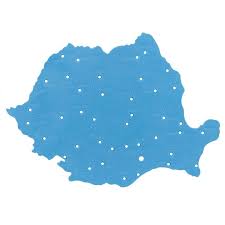 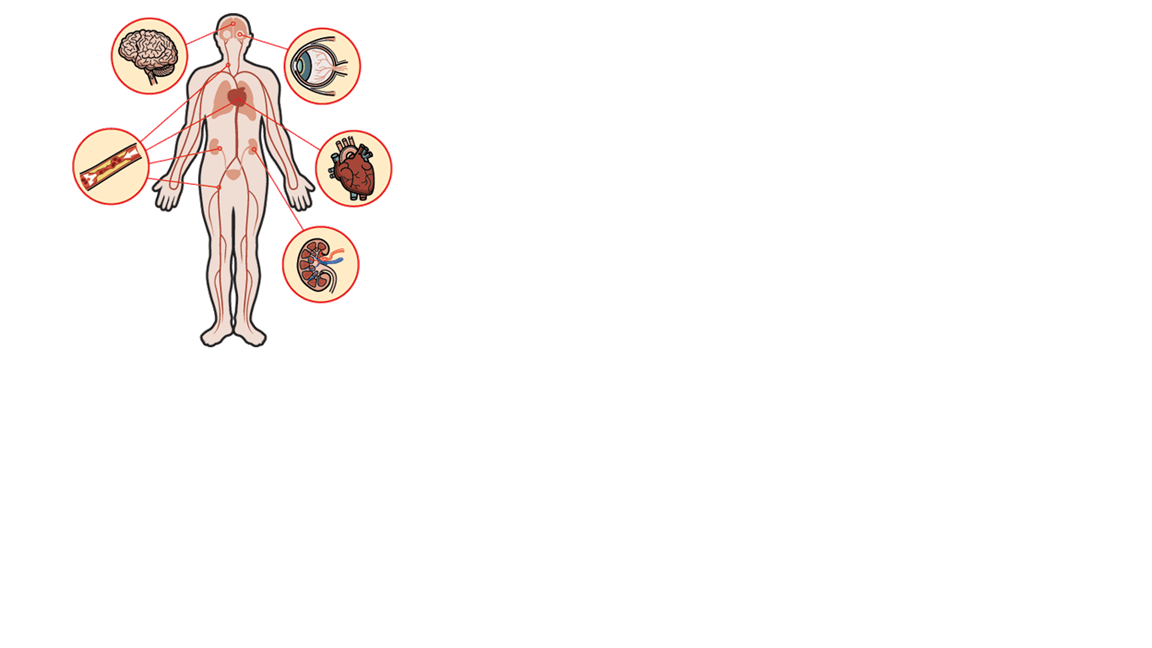 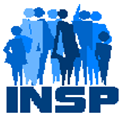 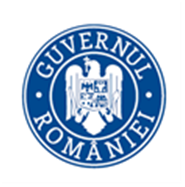 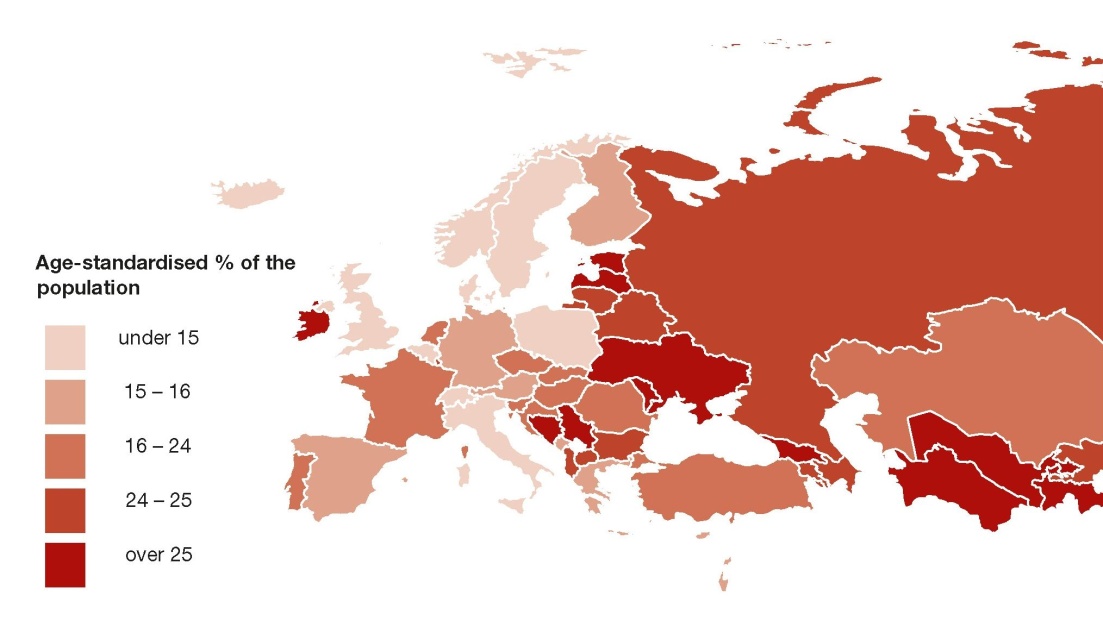 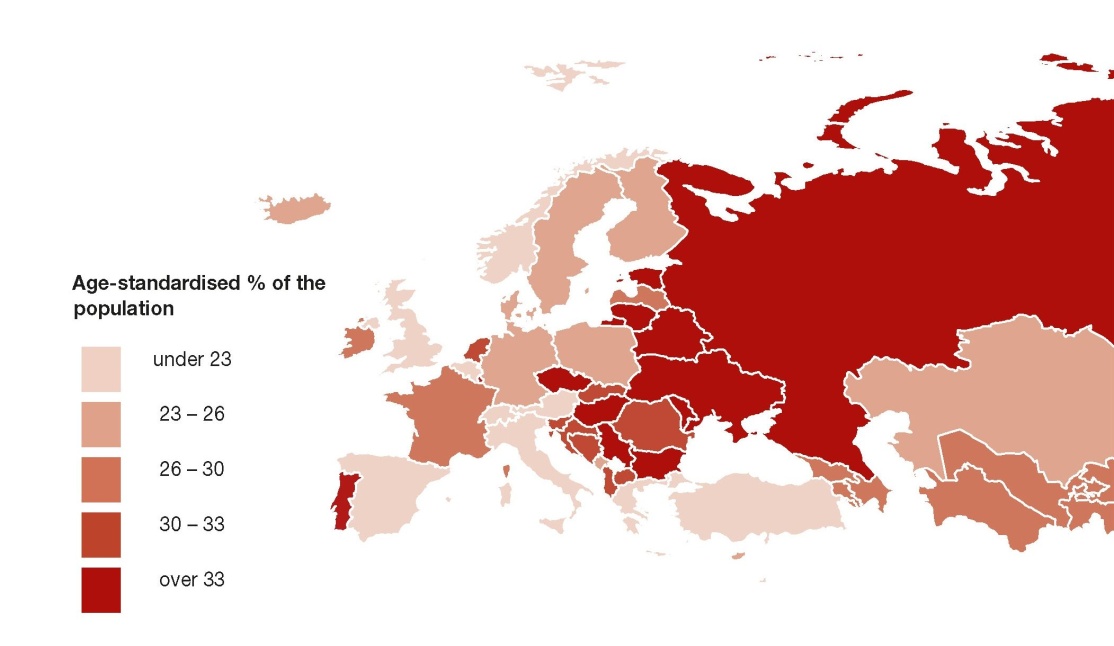 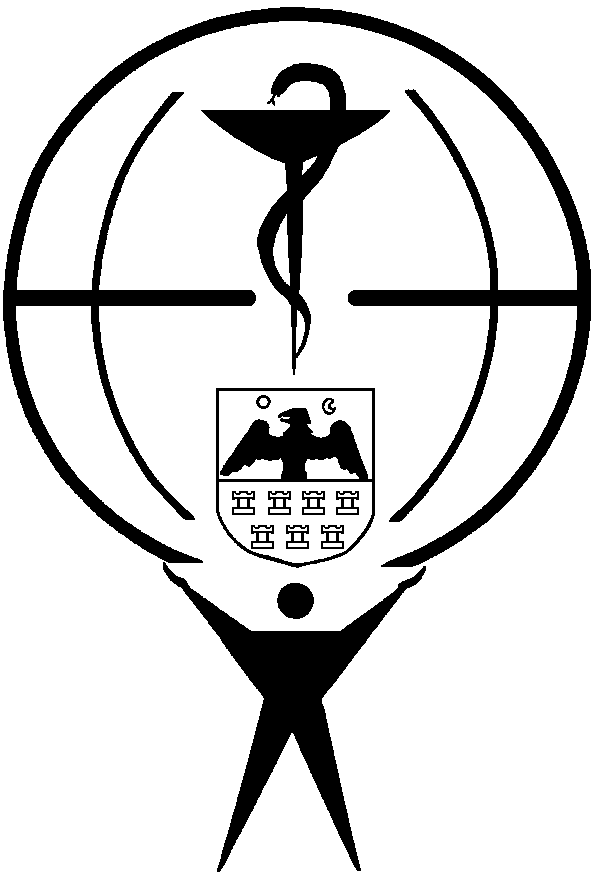 Ministerul SănătățiiInstitutul Național de Sănătate PublicăCentrul Național de Evaluare și Promovare a Stării de SănătateCentrul Regional de Sănătate Publică ClujMaterial realizat în cadrul subprogramului de evaluare şi promovare a sănătăţii şi educaţie pentru sănătate al Ministerului Sănătății - pentru distribuție gratuităMaterial realizat în cadrul subprogramului de evaluare şi promovare a sănătăţii şi educaţie pentru sănătate al Ministerului Sănătății - pentru distribuție gratuităMaterial realizat în cadrul subprogramului de evaluare şi promovare a sănătăţii şi educaţie pentru sănătate al Ministerului Sănătății - pentru distribuție gratuităMaterial realizat în cadrul subprogramului de evaluare şi promovare a sănătăţii şi educaţie pentru sănătate al Ministerului Sănătății - pentru distribuție gratuităMaterial realizat în cadrul subprogramului de evaluare şi promovare a sănătăţii şi educaţie pentru sănătate al Ministerului Sănătății - pentru distribuție gratuită